End of YearTGRRCONDATA ON TGRRCON – Applied Not Fed  - How do I find it?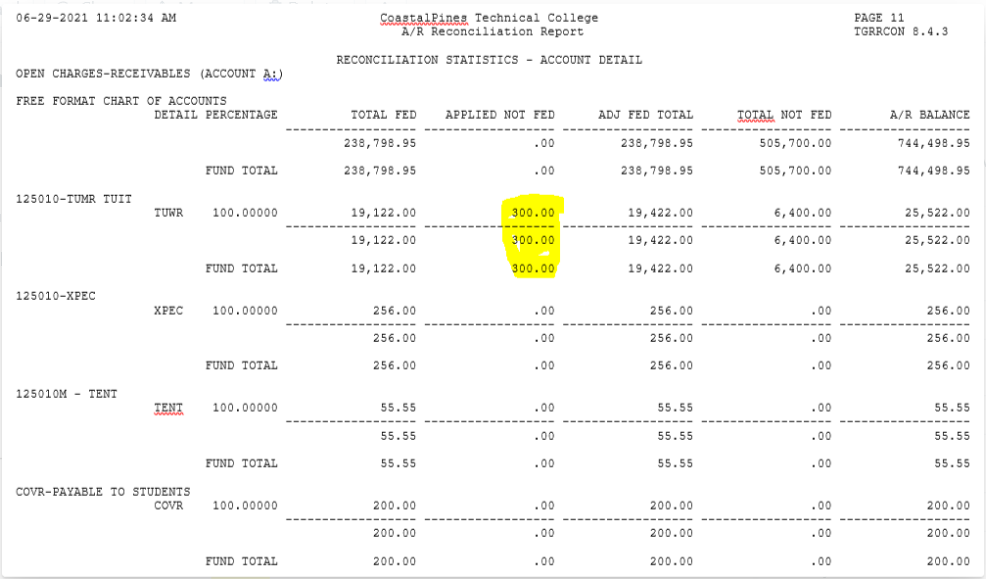 To find your student(s) that have been applied but not fed, go to TGIACCD hit F7 to filter, then add a new field and choose Feed Indicator from the drop-down. Then enter <> ‘F’ and hit F8. 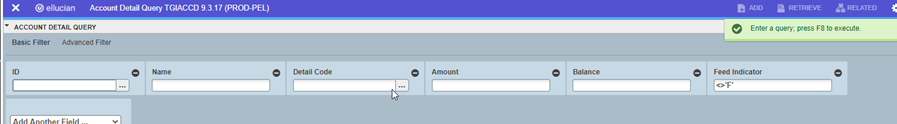 That should get you your list.